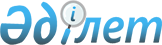 О предоставлении мер социальной поддержки на 2024 год специалистам в области здравоохранения, образования, социального обеспечения, культуры, спорта и агропромышленного комплекса, государственным служащим аппаратов акимов сел, поселков, сельских округов, ветеринарным специалистам ветеринарных пунктов, осуществляющих деятельность в области ветеринарии, прибывшим для работы и проживания в сельские населенные пункты города СемейРешение маслихата города Семей области Абай от 22 декабря 2023 года № 16/98-VIII
      В соответствии с пунктами 8 и 9 статьи 18 Закона Республики Казахстан от "О государственном регулировании развития агропромышленного комплекса и сельских территорий", с пунктом 12 статьи 56 Закона Республики Казахстан "О государственной службе Республики Казахстан", приказом Министра национальной экономики Республики Казахстан от 29 июня 2023 года № 126 "Об определении размеров предоставления мер социальной поддержки специалистам в области здравоохранения, образования, социального обеспечения, культуры, спорта и агропромышленного комплекса, государственным служащим аппаратов акимов сел, поселков, сельских округов, прибывшим для работы и проживания в сельские населенные пункты", приказом Министра национальной экономики Республики Казахстан от 6 ноября 2014 года № 72 "Об утверждении Правил предоставления мер социальной поддержки специалистам в области здравоохранения, образования, социального обеспечения, культуры, спорта и агропромышленного комплекса, государственным служащим аппаратов акимов сел, поселков, сельских округов, прибывшим для работы и проживания в сельские населенные пункты", маслихат города Семей области Абай РЕШИЛ:
      1. Предоставить в 2024 году специалистам в области здравоохранения, образования, социального обеспечения, культуры, спорта и агропромышленного комплекса, государственным служащим аппаратов акимов сел, поселков, сельских округов, ветеринарным специалистам ветеринарных пунктов, осуществляющих деятельность в области ветеринарии, прибывшим для работы и проживания в сельские населенные пункты города Семей следующие меры социальной поддержки:
      1) подъемное пособие в сумме, равной стократному месячному расчетному показателю;
      2) социальную поддержку для приобретения или строительства жилья – бюджетный кредит в сумме, не превышающей две тысячи кратного месячного расчетного показателя.
      2. Меры социальной поддержки предоставляются административным государственным служащим корпуса "Б", за исключением лиц, занимающих руководящие должности, работающим и проживающим в сельских населенных пунктах.
      3. Настоящее решение вводится в действие по истечении десяти календарных дней после дня его первого официального опубликования.
					© 2012. РГП на ПХВ «Институт законодательства и правовой информации Республики Казахстан» Министерства юстиции Республики Казахстан
				
      Председатель маслихата города Семей 

Д. Шакаримов
